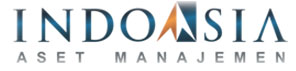 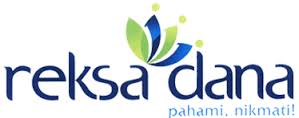 PENGUMUMAN PERUBAHAN KONTRAK INVESTASI KOLEKTIF (KIK)  DAN PROSPEKTUS REKSA DANA Bersama ini PT. Indosia Aset Manajemen selaku Manajer Investasi atas :Reksa Dana I AM EQUITY FUNDReksa Dana I AM BUMN BALANCED PLUS FUNDReksa Dana I AM BOND FUNDMemberitahukan perubahan Kontrak Investasi Kolektif (KIK) dan Prospektus Reksa Dana dengan rincian perubahan sebagai berikut  :Reksa Dana I AM EQUITY FUNDPerubahan ketentuan pengalihan investasi sebagai berikut:Semula“Pemegang Unit Penyertaan dapat mengalihkan sebagian atau seluruh investasinya dalam Unit Penyertaan I AM EQUITY FUND ke reksa dana lainnya yang memiliki fasilitas pengalihan investasi yang dikelola oleh Manajer Investasi yang sama dan Bank Kustodian yang sama.”Menjadi“Pemegang Unit Penyertaan dapat mengalihkan sebagian atau seluruh investasinya dalam I AM EQUITY FUND ke Reksa Dana lainnya yang memiliki fasilitas pengalihan investasi yang dikelola oleh Manajer Investasi.”Penambahan fitur elektronik untuk penyampaian Laporan Bulanan dan Surat Konfirmasi Transaksi Unit Penyertaan;Penambahan fitur elektronik untuk transaksi penjualan Unit Penyertaan, pembelian kembali Unit Penyertaan dan pengalihan investasi.Penyesuaian dengan peraturan-peraturan sebagai berikut:Peraturan BAPEPAM No. III.C.7 yang merupakan Lampiran Keputusan Ketua BAPEPAM Nomor: Kep-326/BL/2012 tanggal 14 Juni 2012 tentang Sub Rekening Efek Pada Lembaga Penyimpanan dan Penyelesaian;POJK Nomor: 1/POJK.07/2013 tanggal 26 Juli 2013 tentang Perlindungan Konsumen Sektor Jasa Keuangan;POJK Nomor: 1/POJK.07/2014 tanggal 16 Januari 2014, tentang Lembaga Alternatif Penyelesaian Sengketa di Sektor Jasa Keuangan (“POJK No. 1/2014”); POJK Nomor: 23/POJK.04/2016 tanggal 13 Juni 2016 tentang Reksa Dana Berbentuk Kontrak Investasi Kolektif (“POJK 23/2016”); POJK Nomor: 28/POJK.04/2016 tanggal 29 Juli 2016 tentang Sistem Pengelolaan Investasi Terpadu (“POJK 28/2016“) ; POJK Nomor: 12/POJK.01/2017 tanggal 21 Maret 2017 Tentang Penerapan Program Anti Pencucian Uang dan Pencegahan Pendanaan Terorisme Di Sektor Jasa Keuangan (“POJK 12/2017”);SEOJK Nomor: 2/SEOJK.07/2014 tanggal 14 Februari 2014 tentang Pelayanan dan Penyelesaian Pengaduan Konsumen Pada Pelaku Usaha Jasa Keuangan;SEOJK Nomor: 7/SEOJK.04/2014 tanggal 24 April 2014 tentang Penerapan Pelaksanaan Pertemuan Langsung (Face to Face) Dalam Penerimaan Pemegang Efek Reksa Dana Melalui Pembukaan Rekening Secara Elektronik, Serta Tata Cara Penjualan (Subscription) dan Pembelian Kembali (Redemption) Efek Reksa Dana Secara Elektronik;SEOJK Nomor: 12/SEOJK.07/2014 tanggal 24 Juli 2014 tentang Penyampaian Informasi dalam Rangka Pemasaran Produk dan/atau Layanan Jasa Keuangan;SEOJK Nomor: 13/SEOJK.07/2014 tanggal 20 Agustus 2014 tentang Perjanjian Baku;SEOJK Nomor: 14/SEOJK.07/2014 tanggal 20 Agustus 2014 tentang Kerahasiaan dan Keamanan Data dan/atau Informasi Pribadi Konsumen; danSEOJK Nomor: 1/SEOJK.04/2015 tanggal 21 Januari 2015 tentang Prosedur Penyelesaian Kesalahan Penghitungan Nilai Aktiva Bersih Reksa Dana (“SEOJK 1/2015“).Penyesuaian ketentuan-ketentuan dalam KIK dan Prospektus dengan kebijakan Otoritas Jasa Keuangan.Reksa Dana I AM BUMN BALANCED PLUS FUNDPerubahan ketentuan pengalihan investasi sebagai berikut:Semula“Pemegang Unit Penyertaan dapat mengalihkan sebagian atau seluruh investasinya dalam Unit Penyertaan I AM BUMN BALANCED PLUS FUND ke reksa dana lainnya yang memiliki fasilitas pengalihan investasi yang dikelola oleh Manajer Investasi yang sama dan Bank Kustodian yang sama.”Menjadi“Pemegang Unit Penyertaan dapat mengalihkan sebagian atau seluruh investasinya dalam I AM BUMN BALANCED PLUS FUND ke Reksa Dana lainnya yang memiliki fasilitas pengalihan investasi yang dikelola oleh Manajer Investasi.”Perubahan batas minimum pembelian awal dan selanjutnya Unit Penyertaan dari semula Rp. 1.000.000,- (satu juta rupiah) menjadi Rp. 100.000,- (seratus ribu rupiah).Perubahan batas minimum penjualan kembali Unit Penyertaan dari semula Rp. 1.000.000,- (satu juta rupiah) menjadi Rp. 100.000,- (seratus ribu rupiah).Perubahan batas minimum pengalihan investasi dari semula Rp. 1.000.000,- (satu juta rupiah) menjadi Rp. 100.000,- (seratus ribu rupiah).Penambahan fitur elektronik untuk penyampaian Laporan Bulanan dan Surat Konfirmasi Transaksi Unit Penyertaan;Penambahan fitur elektronik untuk transaksi penjualan Unit Penyertaan, pembelian kembali Unit Penyertaan dan pengalihan investasi.Penyesuaian dengan peraturan-peraturan sebagai berikut:Peraturan BAPEPAM No. III.C.7 yang merupakan Lampiran Keputusan Ketua BAPEPAM Nomor: Kep-326/BL/2012 tanggal 14 Juni 2012 tentang Sub Rekening Efek Pada Lembaga Penyimpanan dan Penyelesaian;POJK Nomor: 1/POJK.07/2013 tanggal 26 Juli 2013 tentang Perlindungan Konsumen Sektor Jasa Keuangan;POJK Nomor: 1/POJK.07/2014 tanggal 16 Januari 2014, tentang Lembaga Alternatif Penyelesaian Sengketa di Sektor Jasa Keuangan (“POJK No. 1/2014”); POJK Nomor: 23/POJK.04/2016 tanggal 13 Juni 2016 tentang Reksa Dana Berbentuk Kontrak Investasi Kolektif (“POJK 23/2016”); POJK Nomor: 28/POJK.04/2016 tanggal 29 Juli 2016 tentang Sistem Pengelolaan Investasi Terpadu (“POJK 28/2016“) ; POJK Nomor: 12/POJK.01/2017 tanggal 21 Maret 2017 Tentang Penerapan Program Anti Pencucian Uang dan Pencegahan Pendanaan Terorisme Di Sektor Jasa Keuangan (“POJK 12/2017”);SEOJK Nomor: 2/SEOJK.07/2014 tanggal 14 Februari 2014 tentang Pelayanan dan Penyelesaian Pengaduan Konsumen Pada Pelaku Usaha Jasa Keuangan;SEOJK Nomor: 7/SEOJK.04/2014 tanggal 24 April 2014 tentang Penerapan Pelaksanaan Pertemuan Langsung (Face to Face) Dalam Penerimaan Pemegang Efek Reksa Dana Melalui Pembukaan Rekening Secara Elektronik, Serta Tata Cara Penjualan (Subscription) dan Pembelian Kembali (Redemption) Efek Reksa Dana Secara Elektronik;SEOJK Nomor: 12/SEOJK.07/2014 tanggal 24 Juli 2014 tentang Penyampaian Informasi dalam Rangka Pemasaran Produk dan/atau Layanan Jasa Keuangan;SEOJK Nomor: 13/SEOJK.07/2014 tanggal 20 Agustus 2014 tentang Perjanjian Baku;SEOJK Nomor: 14/SEOJK.07/2014 tanggal 20 Agustus 2014 tentang Kerahasiaan dan Keamanan Data dan/atau Informasi Pribadi Konsumen; danSEOJK Nomor: 1/SEOJK.04/2015 tanggal 21 Januari 2015 tentang Prosedur Penyelesaian Kesalahan Penghitungan Nilai Aktiva Bersih Reksa Dana (“SEOJK 1/2015“).Penyesuaian ketentuan-ketentuan dalam KIK dan Prospektus dengan kebijakan Otoritas Jasa Keuangan.Reksa Dana I AM BOND FUNDPerubahan ketentuan pengalihan investasi sebagai berikut:Semula“Pemegang Unit Penyertaan dapat mengalihkan sebagian atau seluruh investasinya dalam Unit Penyertaan I AM BOND FUND ke reksa dana lainnya yang memiliki fasilitas pengalihan investasi yang dikelola oleh Manajer Investasi yang sama dan Bank Kustodian yang sama.”Menjadi“Pemegang Unit Penyertaan dapat mengalihkan sebagian atau seluruh investasinya dalam I AM BOND FUND ke Reksa Dana lainnya yang memiliki fasilitas pengalihan investasi yang dikelola oleh Manajer Investasi.”Perubahan batas minimum pembelian awal dan selanjutnya Unit Penyertaan dari semula Rp. 100.000,- (seratus ribu rupiah) menjadi Rp. 1.000.000.000,- (satu miliar rupiah).Perubahan batas minimum penjualan kembali Unit Penyertaan dari semula Rp. 100.000,- (seratus ribu rupiah) atau senilai 100 (seratus) Unit Penyertaan menjadi Rp. 1.000.000.000,- (satu miliar rupiah) atau 1.000.000 (satu juta) Unit Penyertaan.Perubahan batas minimum pengalihan investasi dari semula Rp. 100.000,- (seratus ribu rupiah) atau senilai 100 (seratus) Unit Penyertaan menjadi Rp. 1.000.000.000,- (satu miliar rupiah) atau 1.000.000 (satu juta) Unit Penyertaan.Penambahan fitur elektronik untuk penyampaian Laporan Bulanan dan Surat Konfirmasi Transaksi Unit Penyertaan.Penyesuaian dengan peraturan-peraturan sebagai berikut:Peraturan BAPEPAM No. III.C.7 yang merupakan Lampiran Keputusan Ketua BAPEPAM Nomor: Kep-326/BL/2012 tanggal 14 Juni 2012 tentang Sub Rekening Efek Pada Lembaga Penyimpanan dan Penyelesaian;POJK Nomor: 23/POJK.04/2016 tanggal 13 Juni 2016 tentang Reksa Dana Berbentuk Kontrak Investasi Kolektif (“POJK 23/2016”); POJK Nomor: 28/POJK.04/2016 tanggal 29 Juli 2016 tentang Sistem Pengelolaan Investasi Terpadu (“POJK 28/2016“) ; POJK Nomor: 12/POJK.01/2017 tanggal 21 Maret 2017 Tentang Penerapan Program Anti Pencucian Uang dan Pencegahan Pendanaan Terorisme Di Sektor Jasa Keuangan (“POJK 12/2017”); danSEOJK Nomor: 1/SEOJK.04/2015 tanggal 21 Januari 2015 tentang Prosedur Penyelesaian Kesalahan Penghitungan Nilai Aktiva Bersih Reksa Dana (“SEOJK 1/2015“).Penyesuaian ketentuan-ketentuan dalam KIK dan Prospektus sesuai dengan kebijakan Otoritas Jasa Keuangan (OJK).Demikian pengumuman ini di sampaikan untuk di ketahui oleh publik.Jakarta, 7 Juni 2017Manajer InvestasiPT Indoasia Aset Manajemen